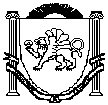 Республика КрымАдминистрация города СимферополяПОСТАНОВЛЕНИЕ_______________________							№ ____О финансировании расходовпо организации питания в муниципальныхбюджетных общеобразовательных учреждениях муниципального образования городской округ Симферополь Республики КрымВ соответствии со статьями 7, 43 Федерального закона от 06.10.2003 № 131-ФЗ «Об общих принципах организации местного самоуправления в Российской Федерации», частью 4 статьи 37 Федерального закона                 от 29.12.2012 № 273-ФЗ «Об образовании в Российской Федерации», статьей 4 Закона Республики Крым от 21.08.2014 № 54-3РК «Об основах местного самоуправления в Республике Крым», постановлением Совета министров Республики Крым от 09.06.2017 № 304 «Об утверждении Порядка обеспечения питанием отдельных категорий обучающихся муниципальных общеобразовательных организаций», в целях организации и обеспечения питания обучающихся муниципальных бюджетных общеобразовательных учреждений муниципального образования городской округ Симферополь Республики Крым», Администрация города Симферополя Республики КрымПОСТАНОВЛЯЕТ:Финансирование расходов на обеспечение одноразовым бесплатным горячим питанием (завтрак) учащихся 1-4 классов муниципальных бюджетных общеобразовательных организаций осуществляется за счет субсидий из бюджета Республики Крым на организацию питания, исходя из денежных норм 36 руб. в день на одного ребенка.Финансирование расходов на обеспечение одноразовым бесплатным горячим питанием (завтрак) учащихся 5-11 классов муниципальных бюджетных общеобразовательных организаций осуществляется за счет средств бюджета муниципального образования городской округ Симферополь Республики Крым исходя из денежной нормы 36 руб. в день на одного ребенка для детей следующих льготных категорий:	-	дети-инвалиды;	-	дети с ограниченными возможностями здоровья;	-	дети из малоимущих семей;	-	дети из многодетных семей.Финансирование расходов на обеспечение бесплатным одноразовым горячим питанием (обедом) учащихся муниципальных общеобразовательных организаций за счет средств бюджета муниципального образования городской округ Симферополь Республики Крым осуществляется исходя из денежной нормы 50 руб. в день на одного ребенка для детей следующих льготных категорий:	-	дети-инвалиды;	-	дети с ограниченными возможностями здоровья;	-	дети из малоимущих семей;	-	дети из многодетных семей.4. Дети-сироты, дети, оставшиеся без попечения родителей, лица, из числа детей-сирот и детей, оставшихся без попечения родителей, являющиеся учащимися 1-4 классов муниципальных общеобразовательных организаций, обеспечиваются бесплатным горячим питанием (завтрак, обед) исходя из денежной нормы 159 руб. 00 коп. в день на одного ребенка. Финансирование расходов на обеспечение бесплатным горячим питанием осуществляется за счет субсидий из бюджета Республики Крым в размере 36 руб. в день на одного ребенка, за счет средств бюджета муниципального образования городской округ Симферополь Республики Крым в размере 123,00 руб. в день на одного ребенка.5. Дети-сироты, дети, оставшиеся без попечения родителей, лица, из числа детей-сирот и детей, оставшихся без попечения родителей, являющиеся учащимися 5-11 классов муниципальных общеобразовательных организаций, обеспечиваются бесплатным горячим питанием (завтрак, обед)исходя из денежной нормы в размере 175 руб. 80 коп. в день на одного ребенка. Финансирование расходов на обеспечение бесплатным горячим питанием осуществляется за счет средств бюджета муниципального образования городской округ Симферополь Республики Крым.6. Дети с ограниченными возможностями здоровья, а также дети- инвалиды, имеющие статус обучающихся с ограниченными возможностями здоровья, получающие образование на дому, получают компенсацию за питание (завтрак, обед) за счет средств бюджета муниципального образования городской округ Симферополь Республики Крым исходя из денежной нормы 86 руб. в день на одного ребенка согласно приложению.7. Настоящее постановление вступает в силу с 01 января 2018 года.8. Управлению информационной политики аппарата администрации города (Киприна Л.А.) опубликовать настоящее постановление в установленном порядке и разместить на официальном сайте администрации города Симферополя.9. Контроль за выполнением настоящего постановления возложить на заместителя главы администрации города Симферополя Николаенко А.А., начальника управления образования администрации города Сухину Т.И.Глава администрации города Симферополя 							И.М. Лукашев Приложение к постановлению Администрации города Симферополя Республики Крым от ________________ № ________Порядок обращения родителей (законных представителей) за получением денежной компенсации за питание детей с ограниченными возможностями здоровья, а также детей - инвалидов, имеющих статус обучающихся с ограниченными возможностями здоровья, обучающихся в муниципальных общеобразовательных учреждениях и получающих образование на дому1. Порядок регулирует отношения между муниципальными общеобразовательными организациями и родителями (законными представителями) детей по вопросам предоставления денежной компенсации за питание (завтрак, обед) детей с ограниченными возможностями здоровья, а также детей - инвалидов, имеющих статус обучающихся с ограниченными возможностями здоровья, обучающихся в муниципальных общеобразовательных учреждениях и получающих образование на дому(далее –денежная компенсация).  2. Денежная компенсация за питание предоставляется одному из родителей (законному представителю) в размере 100 процентов стоимости питания, установленной пунктом 6 Постановления.3. Финансовое обеспечение денежной компенсации осуществляется за счет средств бюджета муниципального образований городской округ Симферополь Республики Крым.4. Главным распорядителем бюджетных средств по предоставлению компенсации за питание является муниципальное казенное учреждение Управление образования Администрации города Симферополя Республики Крым (далее - Управление).5. Средства денежной компенсации за питание перечисляются Управлением на лицевые счета общеобразовательных организаций, открытые в территориальных органах Управления Федерального казначейства по Республике Крым, предназначенные для отражения операций по администрированию поступлений доходов в бюджет, на основании соглашений, заключенных между Управлением и муниципальным бюджетным учреждением.6. Расчет суммы денежной компенсации за питание производится общеобразовательным учреждением, в котором числится обучающийся на дому, путем умножения количества учебных дней в месяце на денежную норму в день на одного ребенка, указанную в пункте 6 Постановления.7. Для получения денежной компенсации родители (законные представители) ребенка представляют в общеобразовательную организацию: -заявление о выплате денежной компенсации на имя руководителя общеобразовательной организации. - копия заключения психолого-медико-педагогической комиссии.8. Оригиналы документов, указанных в пункте 7 настоящего Порядка представляются в общеобразовательную организацию для обозрения. 9. В заявлении на выплату денежной компенсации указываются фамилия, имя, отчество родителя (законного представителя) ребенка, которому будет выплачиваться компенсация, способ получения компенсации - путем перечисления соответствующих сумм на лицевой (расчетный) счет в кредитной организации с указанием номера лицевого (расчетного) счета получателя.10. Денежная компенсация назначается с месяца представления заявления на выплату компенсации и документов, указанных в пункте 7 Порядка. Решение о назначении родителю (законному представителю) выплаты денежной компенсации общеобразовательная организация принимает в течение 10 рабочих дней с даты подачи документов. Основанием для отказа в получении денежной компенсации является представление неполного пакета документов, предусмотренных пунктом 7 Порядка. 11. Руководитель общеобразовательной организации на основании представленных родителями (законными представителями) ребенка заявления на выплату денежной компенсации и документов, указанных в пункте 7 Порядка, издает приказ о выплате денежной компенсации с определением суммы компенсации на каждого ребенка. 12. Выплата денежной компенсации за питание обеспечивается путем перечисления денежных средств на расчетный счет родителя (законного представителя), открытый в кредитной организации.14. При изменении данных о ребенке, его родителях (законных представителях), изменении обстоятельств, влияющих на назначение денежной компенсации и определение ее размера, родители (законные представители) обязаны в письменной форме, не позднее  7  рабочих дней   со                                                                     дня наступления таких обстоятельств, известить общеобразовательную организацию об указанных изменениях. Размер выплаты денежной компенсации изменяется с месяца, следующего за месяцем, в котором произошли такие изменения. 15. Общеобразовательная организация обязана обеспечить сохранность документов, касающихся назначения и выплаты денежной компенсации.16. Контроль за назначением и выплатой компенсации возлагается на руководителей муниципальных общеобразовательных организаций.17. Контроль за целевым и эффективным использованием бюджетных средств осуществляется в соответствии с действующим законодательством.Заместитель главы администрации – руководитель аппарата администрации города Симферополя				           С.С. БатоваНачальник управления образованияадминистрации города			           Т.И. СухинаСОГЛАСОВАНОЗаместитель главы администрации – руководитель аппарата администрации города Симферополя				                      С.С. БатоваЗаместитель главы администрации города Симферополя 							             А.А. НиколаенкоНачальник департамента финансовадминистрации города						                    В.Е. НадолинскаяНачальник правового департамента  аппарата администрации города	                                                       А.А. АгаджанянНачальник отдела регистрацииправовых актов управления делопроизводства и работыс обращениями граждан аппарата администрации города				                                         Т.С. Евстафьева      Проект постановления внесен управлением образования администрации города и ответственность за его соответствие действующему законодательству несет:Начальник управления образования администрации города				                           Т.И. СухинаРеестр рассылки к постановлению администрации города Симферополя от _____________ №__________ «О финансировании расходов по организации питания в муниципальных бюджетных общеобразовательных учреждениях муниципального образования городской округ Симферополь Республики Крым»:Отдел регистрации правовых актовУправление информационной политикиПравовой департаментУправление образования Прокуратура г. СимферополяДепартамент финансов Начальник управления образования администрации города				Т.И. СухинаПОЯСНИТЕЛЬНАЯ ЗАПИСКАк проекту постановления главы администрации города Симферополя                 «О финансировании расходов по организации питания в муниципальных бюджетных общеобразовательных учреждениях муниципального образования городской округ Симферополь Республики Крым»В целях организации и обеспечения питания обучающихся муниципальных бюджетных общеобразовательных учреждений муниципального образования городской округ Симферополь Республики Крым, в соответствии со статьями 7, 43 Федерального закона от 06.10.2003 № 131-ФЗ «Об общих принципах организации местного самоуправления в Российской Федерации», частью 4 статьи 37 Федерального закона от 29.12.2012 № 273-ФЗ «Об образовании в Российской Федерации», статьей 4 Закона Республики Крым от 21.08.2014 № 54-3РК            «Об основах местного самоуправления в Республике Крым», постановлением Совета министров Республики Крым от 09.06.2017 № 304 «Об утверждении Порядка обеспечения питанием отдельных категорий обучающихся муниципальных общеобразовательных организаций», в целях организации и обеспечения питания обучающихся муниципальных бюджетных общеобразовательных учреждений муниципального образования городской округ Симферополь Республики Крым, Управление образования города Симферополя представляет для согласования и утверждения проект постановления главы администрации города Симферополя «О финансировании расходов по организации питания в муниципальных бюджетных общеобразовательных учреждениях муниципального образования городской округ Симферополь Республики Крым».Данный проект постановления имеет признаки нормативного правового акта.Начальник управления образования города 								                           Т.И. Сухина